BahamasBahamasBahamasJune 2024June 2024June 2024June 2024MondayTuesdayWednesdayThursdayFridaySaturdaySunday123456789Randol Fawkes Labour Day101112131415161718192021222324252627282930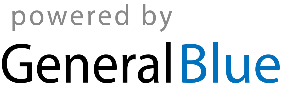 